SACRED HEART PARISH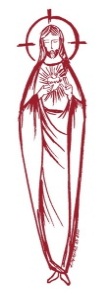 Sacred Heart Parish Founded 1814, The First Catholic Parish in the STate of New JerseySacred Heart Church, 343 South broad Street, Trenton, New Jersey 08608Holy Cross Church, 233 Adeline Street, Trenton, New Jersey 08611ALL ARE WELCOME    Whatever your present status in the Catholic Church, whatever your current family or marital situation,    Whatever your past or present religious affiliation, whatever your personal history, age, background, or             race, whatever your own self-image or esteem, you are invited, welcomed, accepted, loved and respected at the Parish of the Sacred Heart.PASTORRev. Msgr. Dennis A. Apolditefrdennis@trentonsacredheart.orgPAROCHIAL VICARRev. Charles MuorahRev. Marcin Kania, weekend Polish MassFelician Residence for Clergy233 Adeline Street, Trenton, New Jersey 08611609-393-4826 ext. 108 for Fr Charles DEACONSJohn Grussler and Dr. Christian NnajioforBusiness Manager / ADMINISTRATIVE ASSISTANTJohn DeSantis: secretary@trentonsacredheart.orgcoordinator of religious educationMary Tovar: reled@trentonsacredheart.orgCOORDINATORS OF SACRED MUSICNatalie Megules ~ 609-575-6484Rupert Peters ~ Gospel Mass 609-442-7871MAINTENANCE DEPARTMENTFrank RiosTrusteesJack Breuer and Ellieen Ancrum Ingbritsen,OFFICE HOURS9:00am – 4:00pm Monday – FridaySACRED HEART PARISH OFFICE343  South Broad Street, Trenton, NJ 08608Phone: (609) 393-2801 ~ Fax: (609) 989-8997WEB PAGE:www.trentonsacredheart.orgCEMETERY RECORDSContact The Office of Catholic Cemeteries at 609-394-2017 or DirectorofCemeteries@DioceseofTrenton.orgSACRAMENTAL RECORDSSacred Heart Church,  Saint John’s Church, Saint Francis Church, Saints Peter and Paul Church, Saint Stanislaus Church, Holy Cross Church, Blessed Sacrament Church, Our Lady of Divine Shepherd Church, Blessed Sacrament/Our Lady of Divine Shepherd Parish and Divine Mercy Parish.Liturgy ScheduleSacred HeartMonday, Tuesday, Wednesday and Friday12:10 NoonSaturday Evening 5:15 PMSunday Morning 9:00 and 11:15 AMHOLY CROSSMonday, Thursday and Friday 8:00 AMFirst Friday 6:30 PM Polish Mass Saturday Evening 4:00 PMSunday Morning 10:00 AM Gospel12:00 Noon PolishFor each Holy Day please reference the bulletinSACRAMENTSBAPTISMPlease call the Parish Office at least one month in advance.RECONCILIATIONEvery First Friday following the 12:10PM Mass SHCSaturday afternoon ~ 4:30 to 5:00 PM SHCEvery Saturday from 3:30 to 3:50 PM HCCEvery Sunday 9:30 to 9:50AM HCCand by appointment.EUCHARISTIC ADORATIONFirst Saturday of the Month 2:30 to 3:30 pm in Holy Cross ChurchMARRIAGEPlease call the Parish Priest at least one year in advance to set up initial meeting and to confirm a wedding date and time.ANOINTING OF THE SICKPlease call the Priests any time 609-393-2801.COMMUNION TO THE HOMEBOUNDCall the Parish Office to schedule home visit.CONSIDERING PRIESTHOOD?Email: Vocations@DioceseofTrenton.org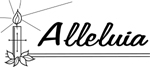 Third Sunday of EasterApril 23, 2023MASS INTENTIONSSaturday, April 224:00 pm ~ Deceased Members of the Jesencky Family5:15 pm SHC ~ Brian McEvilly Jr. and Carl ApolditeSunday, April 239:00 SHC ~ Pietroselli Family10:00 HCC ~ The People of the Parish11:15 SHC ~ Joseph Woodcock12:00 HCC Polish ~ Stefania Hojciech StepienMonday, April 248:00 am HCC ~  People of the parish12:10pm SHC ~ Phyllis FaheyTuesday, April 2512:10 pm SHC ~ First Communion ChildrenWednesday,  April 26 12:10 pm SHC ~  Kennith ErathThursday, April  27 8:00 pm SHC ~ Zbigniew KolodziejFriday, April 28 8:00 am HCC ~ Stanislawa Pasek12:10pm SHC ~ Mattozzi FamilySaturday, April 2910:00 am SHC  First Communion4:00 pm ~ Vilma Mathews5:15 pm SHC ~ Special IntentionSunday, April 309:00 SHC ~ Hoch and Ridorfino Family10:00 HCC ~ Rev. Anthony M. Kramarz11:15 SHC ~ Helen Potash12:00 HCC Polish ~ The People of the ParishOUR SICK LISTBrenna Kennedy-Moore, Dawn Chia, Chris Heulitt,Mark Friedman, Robert Leighton, Patrick Leighton, Alexander A. Ladnyk, Kelly Nitti, Deacon John Grussler, Lauren Clayton, Joseph Edralin, Margie Tiongson, Pat Tagliaferri, Kevin, Vincent Cooper, Jr., Gail Ladnyk, Leo Genovesi, Sloane Donnelly, Richard Buckley, Tony Ragolia, Barbara Burrows, John Matthews, Pam Yuhas, Robert Mahon, Charles Burrows, Dorothy Amoroso, Maryann Sullivan, Regina Friedman, Rita Mich, Stanley Winowicz, Greg Schafer, Jack Hardiman,  Paul Leighton, Amy Birk, Julia Grazioli, Matt and Leona Tydryszewski.OUR DECEASEDPat Tagliaferri, Annamae Alvino, Richard E. Tatka, and our friends at South Village, Riverside Nursing and Rehabilitation Center, Mill House  and Waters Edge. MINISTRY SCHEDULESaturday, April 224:00pm HCC ~ Fr Charles L. R Micharski        Em. A Lennon5:15pm SHC ~ Msgr. Dennis L. K Willever EM. S&K FarruggioSunday, April 239:00 SHC ~ Msgr. Dennis L.F Zielinski   Em E Zielinski J Elli10:00 HCC ~ Fr. Charles L R Nnajiofor D Ezeuka11:15 SHC ~ Msgr. Dennis L.  J. Rhodes Em  A. Woloff, N. Rhodes12:00 HCC Polish ~ Fr. Marcin  L.Saturday, April 294:00pm HCC ~ Msgr. Dennis L. F Zielinski            Em.  E Zielinski5:15pm SHC ~ Msgr. Dennis L. L Bellina  EM. B DuMont & T HinesSunday, April 309:00 SHC ~ Msgr. Dennis L.R Haynes   Em H&M Figueroa10:00 HCC ~ Msgr. Dennis L I Nwachukwu EM Q Hilton11:15 SHC ~ Msgr. Dennis L. M. Rhodes  Em  K. Myers, E. Wirzburger12:30 HCC Polish ~ Fr. Marcin  L.WEEKLY COLLECTIONLast weekend’s collection amounted to $6,792.00.   This includes the donations received in Church and the mail ins. Thank you for your continued support of our parish.2023 ANNUAL CATHOLIC APPEAL UPDATEGoal: $33,000.00Pledged: $38,056.00 (115% of Goal)READINGS FOR THE WEEKThird Week of Easter 
Sunday Acts 2:14, 22-33; 1 Pt 1:17-21; Lk 24:13-35Monday Acts 6:8-15; Jn 6:22-29Tuesday 1 Pt 5:5b-14; Mk 16:15-20 Wednesday Acts 8:1b-8; Jn 6:35-40 Thursday Acts 8:26-40; Jn 6:44-51Friday Acts 9:1-20; Jn 6:52-59
Saturday Acts 9:31-42; Jn 6:60-69PROMISE TO PROTECTThe Diocese of Trenton is committed to the norms of the U.S. Bishop’s Charter for the Protection of Children and Young People in regard to the reporting and investigation of sexual abuse allegations involving minors. If you have been sexually abused as a minor by anyone representing the Catholic Church, you can report that abuse through the diocesan Hotline:  1-888-296-2965 or via e-mail at abuseline@dioceseoftrenton.org. Allegations are reported to the appropriate law enforcement agencies. FIRST HOLY COMMUNIONAll are invited to attend our parish First Holy Communion Mass on April 29th at 10:00am.Please keep these children of our parish in your prayers.SACRAMNET OF CONFIRMATIONYou are also invited to attend the Ceremony for the Sacrament of Confirmation to be administered on May 9, 2022 at 6:00 pm.MOTHER’S DAYSPIRITUAL REMEMBERANCE CARDSThe Mother’s day Spiritual Mass cards are available in the vestibule of the Church. Please take as many as you need and return so they can be placed on the altar.IT’S TIME TO PLAY BALLThe Sacred Heart Holy Name is sponsoring its 9th Annual Nite AT TRENTON THUNDER on Thursday, June 15th at 7:00 p.m. when the Trenton Thunder will take on the STATE COLLEGE SPIKES.  We have reserved a limited number of seats in the COVERED Picnic area, so rain or shine you will stay dry and cool.  And for only $28 per person you receive a game ticket and have access to a delicious 90 minute (6:30 – 8:00) all you can eat picnic buffet of hot dogs, chicken, hamburgers, cheese burgers, veggie burgers, potato salad, garden salad, baked beans, chips, cookies, bottled water and soda. There will be prizes and games. There will be fireworks after the game. Tickets must be paid for by May 14th so reserve your seat now!  Please contact Dave Rimili at 609-424-9677 to reserve your seat.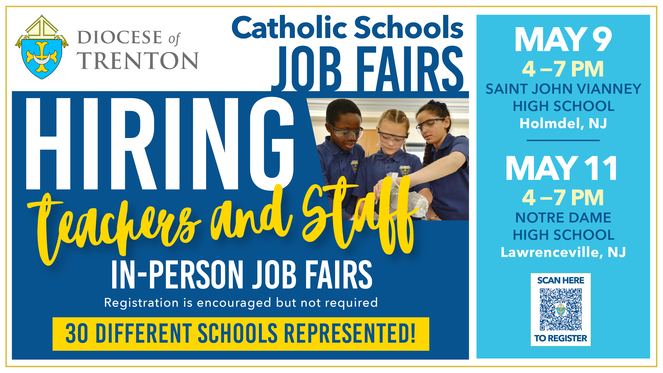 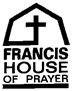 Offerings at Francis House of PrayerTrenton Diocesan Spiritual Center and Retreat House84 Walnford Road  •  Allentown, NJ 08501609-877-0509 or FHOP@verizon.netZOOM ONLY
THOUGHTS MATTERWednesday, May 9        7:00 – 8:00 PM
“My thoughts make all the difference in my world.”  Believe it or not, we can choose our thoughts.  This freedom is essential to our spiritual well-being and emotional health.  This evening retreat will help us learn to notice our thoughts as they arise and choose to accept them or replace them.  With prayer and practice, we can choose our thoughts, receive a quieted peaceful mind available for conscious thinking at will.Led by S. Marcy. Donation: $10

PRACTICE PATIENCEWednesday, May 10        9:30 AM – 1:00 PMWith the demands of everyday life, our many responsibilities and tendency to be overwhelmed by stress, we can find ourselves short on patience. 
If you would like to become a more patient person, (or if others would like you to be J) please come and enjoy this morning retreat. Led by S. Marcy.  Donation: $25, includes lunch; Zoom $20.PERSONAL RETREAT DAYS
Wednesdays & Fridays         9:30 AM – 2:30 PMMay 3 & 19   May 31   June 14 & 16
Take a day away from the busyness of your life. Come to Francis House for silence, personal prayer and optional spiritual direction. The day begins and ends with a brief prayer together. Please bring a bag lunch.Donation: $10; $40 with spiritual direction.SILENT DIRECTED RETREAT WEEKENDS7:00 PM Friday to 1:00 PM Sunday
May 5 – 7     May 12 – 14      May 19 – 21    June   9 – 11Liturgy, spiritual direction and optional contemplative prayer periods are included. Please register early.  These fill quickly. Donation: $165/$65 DISCOVER THE FAITH(From the Monitor)Sometimes God whispers in our ear, and other times God bangs the gong to get our attention. Learning to hear and listen to God's voice is an important part of becoming and being Catholic. There are many wonderful people in the Church who can accompany you on this journey to discover who God intends you to be. Find out more about what’s waiting for you.The Catholic faith is about engaging the fullness of living in Christ. To live in Christ means to discover how to truly live the gift of life, a precious gift that feeds us, fills us and challenges us each day we have on earth.As St. Ignatius of Loyola said, "God is in all things." We believe this to be true as Catholics, and we have many tools at our disposal to help us to SEE God in the small details of life, in the quiet, in the noisy hustle and bustle, and in the grandeur that He has created.
To discover God is not a "one and done" sort of moment. Discovering God calls each one of us, from Pope Francis and Bishop O'Connell and right on down, to look for God in the details, the boring, the exciting, the sad, the joyful, the serene, the loud and the quiet.
Discovering God calls us to give ourselves over to God: to invite God into the ways we make decisions, to invite God into the relationships we have with others, to invite God into how we see ourselves, to invite God into how we treat others and how we reflect love in the world.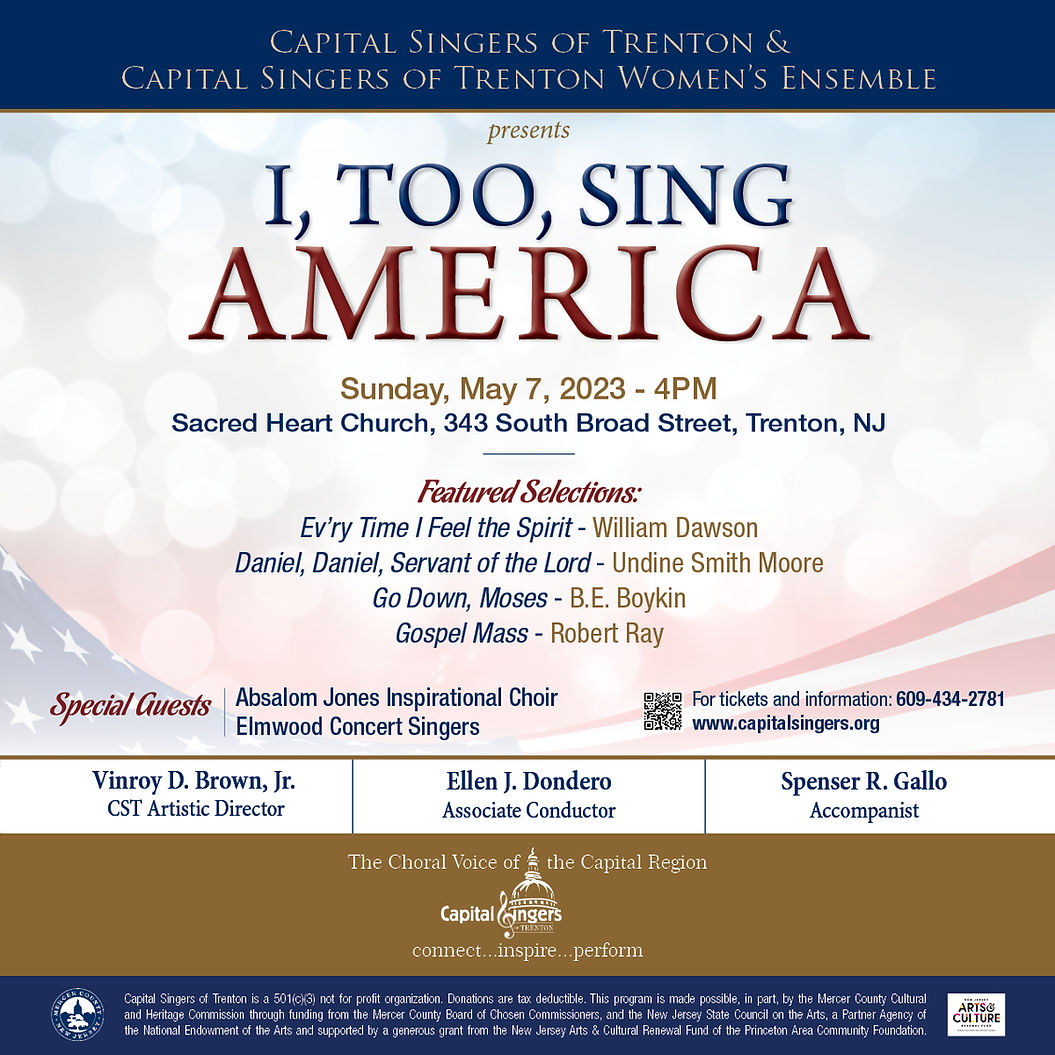 